Žydintys augalai. Blomsterplanter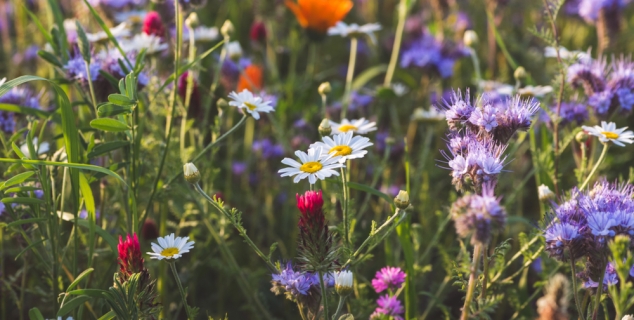 UžduotisPerskaitęs tekstą, atsakyk į klausimus:Kokias tu žinai lauko gėles?Kaip vadinasi didžiausia gėlė pasaulyje?Kiek laiko gyvena gėlės?Iš kur į mūsų kraštus atkeliavo žirniai?Kodėl morka laikoma dvimečiu augalu?Iš kur į mūsų kraštus atkeliavo morkos?Ar kiaulpienė yra daugiametis augalas?Iš kur į mūsų kraštus atkeliavo kiaulpienės?Iš kur kilo tulpės pavadinimas?Kodėl medžiai rudenį numeta lapus?Kaip vadinasi augalai augantys gamtoje?Kokias norvegiškas pievų gėles tu žinai? 